Evidence obyvatel, občanské průkazy     Městský úřad Bavorov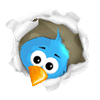 vede evidenci o obyvatelích dle zákona (133/2000 Sb. o evidenci obyvatel a rodných číslech v platném znění.  Plní úkoly spojené s hlášením trvalého pobytu občanů, vyhotovuje, aktualizuje a odpovídá za vytištění seznamů voličů v době konání voleb. Vede správní řízení o zrušení trvalého pobytu občana.Hlášení trvalého pobytuObčan České republiky může mít jen jedno místo trvalého pobytu na našem území a to v objektu, který je určen pro bydlení, ubytování nebo individuální rekreaci a označen číslem popisným nebo evidenčním, popřípadě orientačním. Z přihlášení občana k trvalému pobytu nevyplývají žádná práva k objektu ani k vlastníkovi nemovitosti. Údaj o místu trvalého pobytu občana je proto považován za údaj evidenční, mající význam pro výkon veřejné správy.Kdo je oprávněn v této věci jednatobčan České republiky starší 15 let nebo jím pověřený zmocněnec na základě ověřené plné mociza občana mladšího 15 let jeho zákonný zástupce, popřípadě pěstounza občana zbaveného působilosti k právním úkonům nebo za občana, jehož způsobilost k právním úkonům byla rozhodnutím soudu omezena, ohlásí změnu místa trvalého pobytu jeho zákonný zástupce určený soudemKam se obrátitObčan hlásí místo svého trvalého pobytu na ohlašovně v místě nového trvalého pobytu.Co s sebou ( náležitosti, doklady )Při ohlášení změny místa trvalého pobytu je občan povinnen:vyplnit a podepsat přihlašovací lístek k trvalému pobytupředložit platný občanský průkaz, u něhož není v důsledku jiné změny místa trvalého pobytu oddělena jeho vyznačená část; občan po ukončení pobytu v cizině předkládá cestovní pas, občan po nabytí státního občanství České republiky předkládá doklad o nabytí státního občanstvípředložit doklad opravňující užívat byt nebo dům (např. výpis z katastru nemovistostí, nájemní smlouvu ) , anebo pokud doklad nevlastní, úředně ověřené písemné potvrzení oprávněné osoby o souhlasu s ohlášením změny místa trvalého pobytu vyplněné na zadní straně přihlašovacího lístku.Úředně ověřené potvrzení se nevyžadují v případě, že oprávněná osoba potvrdí svůj souhlas na přihlašovacím tiskopisu před zaměstnancem ohlašovny.Za oprávněnou osobu se považuje osoba starší 18 let, způsobilá k právním úkonům, která vlastní doklad o oprávnění užívat dům, byt, obytnou místnost anebo je provozovatelem ubytovacího zařízení, kde se občan hlásí k trvalému pobytu.FormulářeTiskopis "Přihlašovací lístek k tralému pobytu" je k dispozici na každé ohlašovně.Správní poplatekza ohlášení změny místa trvalého pobytu občan České republiky zaplatí správní poplatek ve výši 50,- Kčděti mladší 15 let jsou od správního poplatku osvobozenyUkončení trvalého pobytu na území České republikyObčan, který se rozhodne ukončit trvalý pobyt na území České republiky, sdělí tuto skutečnost písemně ohlašovně podle místa svého trvalého pobytu.V tom případě je občan povinnen odevzdat občanský průkaz do 15 pracovních dnů od oznámení této skutečnostiPrávní předpisyZákon č. 133/2000 Sb., o evidenci obyvatel a rodných číslech a o změně některých zákonů, ve znění pozdějších předpisů.Doplňující zákony a předpisyZákon č. 634/2004 Sb., o správních poplatcíchZrušení údaje o místu trvalého pobytuOhlašovna rozhodne ve správním řízení o zrušení údaje o místu trvalého pobytu:byl-li zápis proveden na základě pozměněných, neplatných nebo padělaných dokladů nebo nepravdivě nebo nesprávně uvedených skutečnostíbyl-li objekt, na jehož adrese je občan hlášen k trvalému pobytu, odstraněn nebo zanikl nebo je podle zvláštních právních předpisů nezpůsobilý k užívání za účelem bydlení , nebozaniklo-li užívací právo občana k objektu nebo vymezené části objektu, jehož adresa je v evidenci obyvatel uvedena jako místo trvalého pobytu občana a neužívá-li občan tento objekt nebo jeho vymezenou část.Kdo je oprávněn v této věci jednatVlasník objektu nebo jeho vymezené části nebo oprávněná osoba. Za oprávněnou osobu se považuje osoba starší 18 let, způsobilá k právním úkonům, která je oprávněna předmětný objekt užívat nebo jeho vymezenou část (např. byt nebo obytnou místnost ), anebo je provozovatelem ubytovacího zařízení, kde se občan hláší k trvalému pobytu. Rozhoduje se na základě návrhu těchto osob a všechny služečnosti musí doložit navrhovatel.Kam se obrátitNa příslušný úřad městské části dle místa trvalého pobytu (ohlašovnu).Co s sebou (náležitosti, doklady)Doklad opravňující k užívání nemovitosti, aby bylo patrné, že žádost podává oprávněná osoba:pokud bylo soudem zrušeno užívací právo, příslušné soudní rohodnutí s vyznačenou právní mocí,pokud byla osoba vystěhována, doklad o provedeném výkonu rozhodnutí,doklad, že osoba proti níž řízení směřuje, předmětný objekt neužívá např.potvrzení družstva, prohlášení sousedů, uvedení svědků atd.pokud je vlastníkem objektu např.bytové družstvo, písemné pověření osoby, která bude toto družstvo v řízení zastupovat,pokud je více oprávněných osob a bude v jednání zastupovat pouze jedna nebo více, plnou moc od ostatních, kterí pověří svého zástupce, a to pro celou dobu správního řízení  nebo na jednotlivý úkon. Plná moc nemusí být ověřena.Právní úpravaZákon č. 133/2000 Sb., o evidenci obyvatel a rodných číslech a o změně některých zákonů, ve znění pozdějších předpisůVýdej údajů z evidence obyvatelEvidence obyvatel je vedena v informačním systému a obsahuje zákonem stanovené údaje o státních občanech České republiky, cizincích s povolením k pobytu na našem území a cizincích, kterým byla na území České republiky udělena mezinárodní ochrana formou azylu nebo doplňkové ochrany. Obyvatel může požádat o výdej údajů, které jsou k jeho osobě v informačním systému vedeny.Kdo je oprávněn v této věci jednatŽádost může podat obyvatel starší 15 let (do té doby může o poskytnutí údajů žádat jeho zákonný zástupce). Údaj o osvojení může být poskytnut obyvateli až po dovršení věku 18 letKam se obrátitZákonem byla působnost svěřena Ministerstvu vnitra, krajskému úřadu, úřadům obcí s rozšířenou působností a ohlašovnám, v jejichž správním obvodu má obyvatel evidován trvalý pobyt.Co s sebou (náležitosti, doklady)Žádost se podává buď na tiskopisu "Žádost o poskytnutí údajů z informačního systému" nebo formou písemné žádosti, která musí obsahovat jméno, příjmení, rodné příjmení, rodné číslo, adresu pobytu, číslo občanského průkazu nebo cestovního dokladu, průkazu o povolení k pobytu pro cizince anebo průkazu povolení k pobytu azylanta. Žádost obyvatel opatří úředně ověřeným podpisem. Povinnost úředního ověření podpisu neplatí, pokud obyvatel podepíše žádost před orgánem příslušným k poskytování údajů.FormulářeTiskopis "Žádost o poskytnutí údajů z informačního systému" je k dispozici u všech orgánů příslušných k poskytování údaje.Správní poplatekZa poskytnutí údajů z informačního systému evidence obyvatel zaplatí obyvatel správní poplatek ve výši  50,-KčPrávní úpravaZákon č. 133/2000 Sb., o evidenci obyvatel a rodných čísel a o změně některých zákonů, ve znění pozdějších předpisůDoplňující zákony a předpisyZákon č. 634/2004 Sb., o správních poplatcích, ve znění pozdějších předpisů